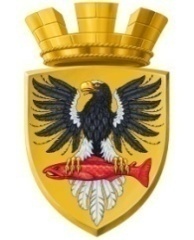 Р О С С И Й С К А Я   Ф Е Д Е Р А Ц И ЯКАМЧАТСКИЙ КРАЙП О С Т А Н О В Л Е Н И ЕАДМИНИСТРАЦИИ ЕЛИЗОВСКОГО ГОРОДСКОГО ПОСЕЛЕНИЯг. ЕлизовоВ соответствии с Бюджетным кодексом Российской Федерации, Федеральным законом от 06.10.2003 № 131 – ФЗ «Об общих принципах организации местного самоуправления в Российской Федерации», постановлением администрации Елизовского городского поселения от 28.05.2010 № 201-п «О порядке составления проекта бюджета Елизовского городского поселения на очередной финансовый год и плановый период», Уставом Елизовского городского поселения, в целях упорядочения расходов, связанных с расчётами за коммунальные услуги органами администрации Елизовского городского поселения и бюджетными учреждениями, финансируемыми за счёт средств бюджета Елизовского городского поселенияПОСТАНОВЛЯЮ:Установить для органов администрации Елизовского городского поселения и бюджетных учреждений, финансируемых за счёт средств бюджета Елизовского городского поселения, годовые объемы потребления коммунальных услуг на 2015 год и плановый период 2016-2017 годов согласно приложениям 1 – 3 к настоящему постановлению.Руководителям органов администрации Елизовского городского поселения:обеспечить в сметах, утверждаемых на 2015 год, соответствие расходов на оплату электрической и тепловой энергии, горячей воды, холодной воды, услуг водоотведения (далее по тексту – коммунальных услуг) лимитам потребления, установленным настоящим постановлением;обеспечить контроль за соблюдением лимитов потребления, установленным настоящим постановлением, при заключении и исполнении договоров на поставку коммунальных услуг;ежеквартально, в срок до 25 числа месяца, следующего за отчётным кварталом, предоставлять в Управление территориального развития и тарифного регулирования администрации Елизовского городского поселения отчёт об исполнении лимитов потребления;ежемесячно, в срок до 10 числа месяца, следующего за отчётным месяцем, предоставлять в Управление финансов администрации Елизовского городского поселения сведения о текущей задолженности и оплате за потреблённые коммунальные услуги.Признать утратившими силу приложения №№ 2, 3 к постановлению администрации Елизовского городского поселения от 05.09.2013 № 605-п «Об установлении годовых объемов потребления коммунальных услуг на 2014 год и плановый период 2015-2016 годов».Настоящее постановление вступает в силу со дня его опубликования (обнародования) в средствах массовой информации.6.	Контроль за исполнением настоящего постановления оставляю за собой. И.о. Главы администрацииЕлизовского городского поселения					 В.И. Авдошенко от29 июля2014№596-пОб установлении годовых объемов  потребления коммунальных услуг на 2015 год и плановый период 2016 – 2017 годовПриложение № 2 к постановлению администрации Елизовского горродского  поселения                                                                      от 29.07.2014  № 596-п Приложение № 2 к постановлению администрации Елизовского горродского  поселения                                                                      от 29.07.2014  № 596-п Приложение № 2 к постановлению администрации Елизовского горродского  поселения                                                                      от 29.07.2014  № 596-п Приложение № 2 к постановлению администрации Елизовского горродского  поселения                                                                      от 29.07.2014  № 596-п Приложение № 2 к постановлению администрации Елизовского горродского  поселения                                                                      от 29.07.2014  № 596-п Приложение № 2 к постановлению администрации Елизовского горродского  поселения                                                                      от 29.07.2014  № 596-п Приложение № 2 к постановлению администрации Елизовского горродского  поселения                                                                      от 29.07.2014  № 596-п Приложение № 2 к постановлению администрации Елизовского горродского  поселения                                                                      от 29.07.2014  № 596-п Приложение № 2 к постановлению администрации Елизовского горродского  поселения                                                                      от 29.07.2014  № 596-п Приложение № 2 к постановлению администрации Елизовского горродского  поселения                                                                      от 29.07.2014  № 596-п Годовые объёмы потребления коммунальных услуг для органов администрации Елизовского городского поселения и бюджетных учреждений, финансируемых за счёт средств бюджета Елизовского городского поселения на 2016 годГодовые объёмы потребления коммунальных услуг для органов администрации Елизовского городского поселения и бюджетных учреждений, финансируемых за счёт средств бюджета Елизовского городского поселения на 2016 годГодовые объёмы потребления коммунальных услуг для органов администрации Елизовского городского поселения и бюджетных учреждений, финансируемых за счёт средств бюджета Елизовского городского поселения на 2016 годГодовые объёмы потребления коммунальных услуг для органов администрации Елизовского городского поселения и бюджетных учреждений, финансируемых за счёт средств бюджета Елизовского городского поселения на 2016 годГодовые объёмы потребления коммунальных услуг для органов администрации Елизовского городского поселения и бюджетных учреждений, финансируемых за счёт средств бюджета Елизовского городского поселения на 2016 годГодовые объёмы потребления коммунальных услуг для органов администрации Елизовского городского поселения и бюджетных учреждений, финансируемых за счёт средств бюджета Елизовского городского поселения на 2016 годГодовые объёмы потребления коммунальных услуг для органов администрации Елизовского городского поселения и бюджетных учреждений, финансируемых за счёт средств бюджета Елизовского городского поселения на 2016 годГодовые объёмы потребления коммунальных услуг для органов администрации Елизовского городского поселения и бюджетных учреждений, финансируемых за счёт средств бюджета Елизовского городского поселения на 2016 годГодовые объёмы потребления коммунальных услуг для органов администрации Елизовского городского поселения и бюджетных учреждений, финансируемых за счёт средств бюджета Елизовского городского поселения на 2016 годГодовые объёмы потребления коммунальных услуг для органов администрации Елизовского городского поселения и бюджетных учреждений, финансируемых за счёт средств бюджета Елизовского городского поселения на 2016 годГодовые объёмы потребления коммунальных услуг для органов администрации Елизовского городского поселения и бюджетных учреждений, финансируемых за счёт средств бюджета Елизовского городского поселения на 2016 годГодовые объёмы потребления коммунальных услуг для органов администрации Елизовского городского поселения и бюджетных учреждений, финансируемых за счёт средств бюджета Елизовского городского поселения на 2016 годГодовые объёмы потребления коммунальных услуг для органов администрации Елизовского городского поселения и бюджетных учреждений, финансируемых за счёт средств бюджета Елизовского городского поселения на 2016 годГодовые объёмы потребления коммунальных услуг для органов администрации Елизовского городского поселения и бюджетных учреждений, финансируемых за счёт средств бюджета Елизовского городского поселения на 2016 годГодовые объёмы потребления коммунальных услуг для органов администрации Елизовского городского поселения и бюджетных учреждений, финансируемых за счёт средств бюджета Елизовского городского поселения на 2016 годГодовые объёмы потребления коммунальных услуг для органов администрации Елизовского городского поселения и бюджетных учреждений, финансируемых за счёт средств бюджета Елизовского городского поселения на 2016 годГодовые объёмы потребления коммунальных услуг для органов администрации Елизовского городского поселения и бюджетных учреждений, финансируемых за счёт средств бюджета Елизовского городского поселения на 2016 годГодовые объёмы потребления коммунальных услуг для органов администрации Елизовского городского поселения и бюджетных учреждений, финансируемых за счёт средств бюджета Елизовского городского поселения на 2016 годГодовые объёмы потребления коммунальных услуг для органов администрации Елизовского городского поселения и бюджетных учреждений, финансируемых за счёт средств бюджета Елизовского городского поселения на 2016 годГодовые объёмы потребления коммунальных услуг для органов администрации Елизовского городского поселения и бюджетных учреждений, финансируемых за счёт средств бюджета Елизовского городского поселения на 2016 годГодовые объёмы потребления коммунальных услуг для органов администрации Елизовского городского поселения и бюджетных учреждений, финансируемых за счёт средств бюджета Елизовского городского поселения на 2016 годГодовые объёмы потребления коммунальных услуг для органов администрации Елизовского городского поселения и бюджетных учреждений, финансируемых за счёт средств бюджета Елизовского городского поселения на 2016 годГодовые объёмы потребления коммунальных услуг для органов администрации Елизовского городского поселения и бюджетных учреждений, финансируемых за счёт средств бюджета Елизовского городского поселения на 2016 годГодовые объёмы потребления коммунальных услуг для органов администрации Елизовского городского поселения и бюджетных учреждений, финансируемых за счёт средств бюджета Елизовского городского поселения на 2016 годГодовые объёмы потребления коммунальных услуг для органов администрации Елизовского городского поселения и бюджетных учреждений, финансируемых за счёт средств бюджета Елизовского городского поселения на 2016 годГодовые объёмы потребления коммунальных услуг для органов администрации Елизовского городского поселения и бюджетных учреждений, финансируемых за счёт средств бюджета Елизовского городского поселения на 2016 годГодовые объёмы потребления коммунальных услуг для органов администрации Елизовского городского поселения и бюджетных учреждений, финансируемых за счёт средств бюджета Елизовского городского поселения на 2016 годГодовые объёмы потребления коммунальных услуг для органов администрации Елизовского городского поселения и бюджетных учреждений, финансируемых за счёт средств бюджета Елизовского городского поселения на 2016 годГодовые объёмы потребления коммунальных услуг для органов администрации Елизовского городского поселения и бюджетных учреждений, финансируемых за счёт средств бюджета Елизовского городского поселения на 2016 год№                 п/пГлавные распорядители и получатели средств городского бюджетаГлавные распорядители и получатели средств городского бюджетаЭлектроэнергия Электроэнергия Электроэнергия Электроэнергия Теплоэнергия          Теплоэнергия          Теплоэнергия          Теплоэнергия          ВодоснабжениеВодоснабжениеВодоснабжениеВодоснабжениеВодоотведение Водоотведение Водоотведение Водоотведение ХВС для нужд ГВС из системы отопления            ХВС для нужд ГВС из системы отопления            ХВС для нужд ГВС из системы отопления            ХВС для нужд ГВС из системы отопления            Теплоэнергия для нужд ГВС Теплоэнергия для нужд ГВС Теплоэнергия для нужд ГВС Теплоэнергия для нужд ГВС №                 п/пГлавные распорядители и получатели средств городского бюджетаГлавные распорядители и получатели средств городского бюджетакВт/чкВт/чтыс. руб.тыс. руб.Гкал.Гкал.тыс. руб.тыс. руб.м3м3тыс. руб.тыс. руб.м3м3тыс. руб.тыс. руб.м3м3тыс. руб.тыс. руб.Гкал.Гкал.тыс. руб.тыс. руб.гр. 13 =  гр. 4 + гр. 6 + гр.8 + гр.10 + гр.12 + гр.14гр. 13 =  гр. 4 + гр. 6 + гр.8 + гр.10 + гр.12 + гр.14122334455667788991010111112121313141415151МУ Городской дом культуры "Пограничный"МУ Городской дом культуры "Пограничный"12000,012000,089,4089,40142,60142,601023,151023,15102,05102,051,081,08130,17130,175,405,4028,1228,120,300,301,391,399,999,991129,321129,322МУ Елизовский городской спортивный физкультурно-оздоровительный центр"МУ Елизовский городской спортивный физкультурно-оздоровительный центр"35000,035000,0261,23261,2355,3055,30397,14397,14203,00203,002,142,1440,1040,101,681,68162,98162,981,701,7010,5310,5374,8574,85738,74738,743МУ Киноконцертный досуговый центр "Гейзер"МУ Киноконцертный досуговый центр "Гейзер"9700,09700,072,3472,340,000,000,000,000,000,000,000,000,000,000,000,000,000,000,000,000,000,000,000,0072,3472,343Управление жилищно-коммунального хозяйства администрации ЕГПУправление жилищно-коммунального хозяйства администрации ЕГП11800,011800,079,3179,3142,5342,53305,18305,1831,3231,320,330,3345,1545,151,871,8713,8313,830,150,150,680,684,894,89391,73391,734Управление делами администрации ЕГПУправление делами администрации ЕГП37014,037014,0275,75275,75171,20171,201228,481228,480,000,000,000,000,000,000,000,0018,3018,300,190,190,800,805,745,741510,161510,165Контрольно-счётная палата Елизовского городского поселенияКонтрольно-счётная палата Елизовского городского поселения8000,08000,059,6059,6015,4515,45110,98110,980,000,000,000,000,000,000,000,000,000,000,000,000,000,000,000,00170,58170,586МБУ "Благоустройство города Елизово"МБУ "Благоустройство города Елизово"3100,03100,023,1223,1216,6016,60119,12119,1260,0060,000,630,6363,6863,682,652,653,683,680,040,040,180,181,301,30146,86146,86ИТОГОИТОГО116614,0116614,0860,75860,75443,68443,683184,053184,05396,37396,374,184,18279,10279,1011,6011,60226,91226,912,382,3813,5813,5896,7796,774159,734159,73Приложение № 3 к постановлению администрации Елизовского горродского  поселения                                                                      от  29.07.2014  № 596-п Приложение № 3 к постановлению администрации Елизовского горродского  поселения                                                                      от  29.07.2014  № 596-п Приложение № 3 к постановлению администрации Елизовского горродского  поселения                                                                      от  29.07.2014  № 596-п Приложение № 3 к постановлению администрации Елизовского горродского  поселения                                                                      от  29.07.2014  № 596-п Приложение № 3 к постановлению администрации Елизовского горродского  поселения                                                                      от  29.07.2014  № 596-п Приложение № 3 к постановлению администрации Елизовского горродского  поселения                                                                      от  29.07.2014  № 596-п Приложение № 3 к постановлению администрации Елизовского горродского  поселения                                                                      от  29.07.2014  № 596-п Приложение № 3 к постановлению администрации Елизовского горродского  поселения                                                                      от  29.07.2014  № 596-п Приложение № 3 к постановлению администрации Елизовского горродского  поселения                                                                      от  29.07.2014  № 596-п Приложение № 3 к постановлению администрации Елизовского горродского  поселения                                                                      от  29.07.2014  № 596-п Годовые объёмы потребления коммунальных услуг для органов администрации Елизовского городского поселения и бюджетных учреждений, финансируемых за счёт средств бюджета Елизовского городского поселения на 2017 годГодовые объёмы потребления коммунальных услуг для органов администрации Елизовского городского поселения и бюджетных учреждений, финансируемых за счёт средств бюджета Елизовского городского поселения на 2017 годГодовые объёмы потребления коммунальных услуг для органов администрации Елизовского городского поселения и бюджетных учреждений, финансируемых за счёт средств бюджета Елизовского городского поселения на 2017 годГодовые объёмы потребления коммунальных услуг для органов администрации Елизовского городского поселения и бюджетных учреждений, финансируемых за счёт средств бюджета Елизовского городского поселения на 2017 годГодовые объёмы потребления коммунальных услуг для органов администрации Елизовского городского поселения и бюджетных учреждений, финансируемых за счёт средств бюджета Елизовского городского поселения на 2017 годГодовые объёмы потребления коммунальных услуг для органов администрации Елизовского городского поселения и бюджетных учреждений, финансируемых за счёт средств бюджета Елизовского городского поселения на 2017 годГодовые объёмы потребления коммунальных услуг для органов администрации Елизовского городского поселения и бюджетных учреждений, финансируемых за счёт средств бюджета Елизовского городского поселения на 2017 годГодовые объёмы потребления коммунальных услуг для органов администрации Елизовского городского поселения и бюджетных учреждений, финансируемых за счёт средств бюджета Елизовского городского поселения на 2017 годГодовые объёмы потребления коммунальных услуг для органов администрации Елизовского городского поселения и бюджетных учреждений, финансируемых за счёт средств бюджета Елизовского городского поселения на 2017 годГодовые объёмы потребления коммунальных услуг для органов администрации Елизовского городского поселения и бюджетных учреждений, финансируемых за счёт средств бюджета Елизовского городского поселения на 2017 годГодовые объёмы потребления коммунальных услуг для органов администрации Елизовского городского поселения и бюджетных учреждений, финансируемых за счёт средств бюджета Елизовского городского поселения на 2017 годГодовые объёмы потребления коммунальных услуг для органов администрации Елизовского городского поселения и бюджетных учреждений, финансируемых за счёт средств бюджета Елизовского городского поселения на 2017 годГодовые объёмы потребления коммунальных услуг для органов администрации Елизовского городского поселения и бюджетных учреждений, финансируемых за счёт средств бюджета Елизовского городского поселения на 2017 годГодовые объёмы потребления коммунальных услуг для органов администрации Елизовского городского поселения и бюджетных учреждений, финансируемых за счёт средств бюджета Елизовского городского поселения на 2017 годГодовые объёмы потребления коммунальных услуг для органов администрации Елизовского городского поселения и бюджетных учреждений, финансируемых за счёт средств бюджета Елизовского городского поселения на 2017 годГодовые объёмы потребления коммунальных услуг для органов администрации Елизовского городского поселения и бюджетных учреждений, финансируемых за счёт средств бюджета Елизовского городского поселения на 2017 годГодовые объёмы потребления коммунальных услуг для органов администрации Елизовского городского поселения и бюджетных учреждений, финансируемых за счёт средств бюджета Елизовского городского поселения на 2017 годГодовые объёмы потребления коммунальных услуг для органов администрации Елизовского городского поселения и бюджетных учреждений, финансируемых за счёт средств бюджета Елизовского городского поселения на 2017 годГодовые объёмы потребления коммунальных услуг для органов администрации Елизовского городского поселения и бюджетных учреждений, финансируемых за счёт средств бюджета Елизовского городского поселения на 2017 годГодовые объёмы потребления коммунальных услуг для органов администрации Елизовского городского поселения и бюджетных учреждений, финансируемых за счёт средств бюджета Елизовского городского поселения на 2017 годГодовые объёмы потребления коммунальных услуг для органов администрации Елизовского городского поселения и бюджетных учреждений, финансируемых за счёт средств бюджета Елизовского городского поселения на 2017 годГодовые объёмы потребления коммунальных услуг для органов администрации Елизовского городского поселения и бюджетных учреждений, финансируемых за счёт средств бюджета Елизовского городского поселения на 2017 годГодовые объёмы потребления коммунальных услуг для органов администрации Елизовского городского поселения и бюджетных учреждений, финансируемых за счёт средств бюджета Елизовского городского поселения на 2017 годГодовые объёмы потребления коммунальных услуг для органов администрации Елизовского городского поселения и бюджетных учреждений, финансируемых за счёт средств бюджета Елизовского городского поселения на 2017 годГодовые объёмы потребления коммунальных услуг для органов администрации Елизовского городского поселения и бюджетных учреждений, финансируемых за счёт средств бюджета Елизовского городского поселения на 2017 годГодовые объёмы потребления коммунальных услуг для органов администрации Елизовского городского поселения и бюджетных учреждений, финансируемых за счёт средств бюджета Елизовского городского поселения на 2017 годГодовые объёмы потребления коммунальных услуг для органов администрации Елизовского городского поселения и бюджетных учреждений, финансируемых за счёт средств бюджета Елизовского городского поселения на 2017 годГодовые объёмы потребления коммунальных услуг для органов администрации Елизовского городского поселения и бюджетных учреждений, финансируемых за счёт средств бюджета Елизовского городского поселения на 2017 годГодовые объёмы потребления коммунальных услуг для органов администрации Елизовского городского поселения и бюджетных учреждений, финансируемых за счёт средств бюджета Елизовского городского поселения на 2017 годГодовые объёмы потребления коммунальных услуг для органов администрации Елизовского городского поселения и бюджетных учреждений, финансируемых за счёт средств бюджета Елизовского городского поселения на 2017 год№                 п/п№                 п/пГлавные распорядители и получатели средств городского бюджетаГлавные распорядители и получатели средств городского бюджетаЭлектроэнергия Электроэнергия Электроэнергия Электроэнергия Теплоэнергия          Теплоэнергия          Теплоэнергия          Теплоэнергия          ВодоснабжениеВодоснабжениеВодоснабжениеВодоснабжениеВодоотведение Водоотведение Водоотведение Водоотведение ХВС для нужд ГВС из системы отопления            ХВС для нужд ГВС из системы отопления            ХВС для нужд ГВС из системы отопления            ХВС для нужд ГВС из системы отопления            Теплоэнергия для нужд ГВС Теплоэнергия для нужд ГВС Теплоэнергия для нужд ГВС Теплоэнергия для нужд ГВС №                 п/п№                 п/пГлавные распорядители и получатели средств городского бюджетаГлавные распорядители и получатели средств городского бюджетакВт/чкВт/чтыс. руб.тыс. руб.Гкал.Гкал.тыс. руб.тыс. руб.м3м3тыс. руб.тыс. руб.м3м3тыс. руб.тыс. руб.м3м3тыс. руб.тыс. руб.Гкал.Гкал.тыс. руб.тыс. руб.гр. 13 =  гр. 4 + гр. 6 + гр.8 + гр.10 + гр.12 + гр.14гр. 13 =  гр. 4 + гр. 6 + гр.8 + гр.10 + гр.12 + гр.1411223344556677889910101111121213131414151511МУ Городской дом культуры "Пограничный"МУ Городской дом культуры "Пограничный"12000,012000,095,4095,40142,60142,601077,381077,38102,05102,051,131,13130,17130,175,695,6928,1228,120,310,311,391,3910,5210,521190,431190,4322МУ Елизовский городской спортивный физкультурно-оздоровительный центр"МУ Елизовский городской спортивный физкультурно-оздоровительный центр"35000,035000,0278,77278,7755,3055,30418,19418,19203,00203,002,262,2640,1040,101,771,77162,98162,981,791,7910,5310,5378,8278,82781,60781,6033МУ Киноконцертный досуговый центр "Гейзер"МУ Киноконцертный досуговый центр "Гейзер"9700,09700,077,1977,190,000,000,000,000,000,000,000,000,000,000,000,000,000,000,000,000,000,000,000,0077,1977,1933Управление жилищно-коммунального хозяйства администрации ЕГПУправление жилищно-коммунального хозяйства администрации ЕГП11800,011800,084,6384,6342,5342,53321,36321,3631,3231,320,350,3545,1545,151,971,9713,8313,830,150,150,680,685,155,15413,61413,6144Управление делами администрации ЕГПУправление делами администрации ЕГП37014,037014,0294,26294,26171,20171,201293,591293,590,000,000,000,000,000,000,000,0018,3018,300,200,200,800,806,056,051594,101594,1055Контрольно-счётная палата Елизовского городского поселенияКонтрольно-счётная палата Елизовского городского поселения8000,08000,063,6063,6015,4515,45116,86116,860,000,000,000,000,000,000,000,000,000,000,000,000,000,000,000,00180,46180,4666МБУ "Благоустройство города Елизово"МБУ "Благоустройство города Елизово"3100,03100,024,6724,6716,6016,60125,44125,4460,0060,000,670,6763,6863,682,792,793,683,680,040,040,180,181,371,37154,98154,98ИТОГОИТОГО116614,0116614,0918,52918,52443,68443,683352,823352,82396,37396,374,414,41279,10279,1012,2212,22226,91226,912,492,4913,5813,58101,91101,914392,374392,37